Конспект образовательной деятельности по трудовому воспитанию в младшей группе«Мимо ёжик шёл с мешком…»Цель: продолжать учить детей поддерживать порядок в группе, закреплять умение распределять коллективную работу и совместно ее выполнять.Задачи:Обучающие:Учить детей трудиться. Формировать умение планировать последовательность своей работы. Продолжать учить детей работать в подгруппе.Развивающие:Самостоятельно выполнять необходимые трудовые действия: подготовить место и инвентарь для работы; совершенствовать умение мыть игрушки. Воспитательные: Воспитывать аккуратность, трудолюбие, ответственность за порученное дело, взаимовыручку, чувство удовлетворения от реализации трудового замысла. Методы и приемы: приемы игровой и проблемно-поисковой ситуации, прием привлечения и сосредоточения внимания детей, прием активизации мышления.Оборудование: тазы, тряпки, мыло, фартуки, кукольная посуда;  игрушка – ёжик; конфеты (угощение)Предварительная работа.- Знакомство с правилами совместной работы.- Зачитывание пословиц о труде.- Беседа «Маленькое дело – лучше большого безделья».- Беседа «Наш дом – наведем порядок в нем»- Труд – «Шустрые колготки», «Постираем белье для кукол», «Щётки-смётки нам помогут», « Скажут куклы нам спасибо», «Каждой игрушке – свое место», «Наведем порядок в художественной переноске».- Чтение художественной литературы: С. Маршак «Федорино горе», К. Чуковский «Мойдодыр», А. Барто «Девочка Чумазая», сказка «Заяц-хваста».- Просмотр мультфильмов: «Нехочуха»..ХодВоспитатель предлагает детям поиграть. Вдруг в группе появляется ёжик, который тащит мешок и поёт песенку:Фуфты-фуфты-фуфты-фуНа спине мешок несу.Самый сильный я в лесу…- Ой, куда это я попал?ВоспитательРебята, посмотрите, кто это к нам забрёл?РебятаЁжик.ВоспитательЁжик, здравствуй. Ребятки, давайте поздороваемся.РебятаЗдравствуй ёжик.ВоспитательЁжик, ты такой маленький, а несёшь на своей спинке такой большой мешок. Что у тебя там?ЁжикВот несу игрушки. Хочу выбросить в мусорный контейнер.Воспитатель (удивлённо)Ничего не понимаю. Ребята, как вы думаете, зачем ёжик хочет выбросить игрушки в мусорный контейнер? (ответы детей)Воспитатель (обращаясь к ёжику)Расскажи, пожалуйста, что произошло? Почему ты хочешь выбросить игрушки?ЁжикМои маленькие ежата играли, все игрушки испачкали и теперь грязными играть не хотят. Вот и пришлось сложить всё в мешок и унести на мусорку.ВоспитательА ты знаешь ёжик, когда у нас в группе пачкаются игрушки мы их не выбрасываем, а моем с мылом, чтобы они стали чистыми и красивыми. А потом с большим удовольствием с ними играем.ЁжикОй, а я не знаю, как это, мыть игрушки с мылом…ВоспитательМы бы с удовольствием тебе помогли, но я не знаю, что делать, ведь мы с ребятами хотели поиграть. Ребята, что же мы будем делать: играть или помогать ёжику? (ответы детей)Если ребята выберут вариант поиграть, тогда можно предложить сначала помочь, а потом поиграть.ВоспитательРебята, предлагаю каждому из вас достать одну игрушку из мешочка и назвать её. (Каждый ребёнок достаёт по одной игрушке). Посмотрите, у каждого из вас по одной игрушке. Вы будете мыть ту игрушку, которую достали из мешочка. Запомните, пожалуйста, у кого какая игрушка. А сейчас поставим все игрушки на стол.ВоспитательПосмотрите, пожалуйста, у меня на столе лежат карточки с картинками. На картинках нарисованы предметы, которые необходимы нам для работы. Попробуем разобраться, что мы будем делать? 1 картинка – фартуки.2 картинка – клеёнка.3 картинка – большой таз и маленькие тазики.4 картинка – ковш для воды.5 картинка – мыльница с мылом.6 картинка – губка.7 картинка – простынка. Что задумали? (вымыть грязные игрушки)Какое оборудование и  нам для этого нужны? (фартуки, клеёнка, простынка, большой таз для вымытых игрушек и маленькие тазики для мытья, ковш, мыльница с мылом, губка)Как будем это делать? (Надеваем фартуки, готовим рабочее место для мытья игрушек и стол для просушки, наливаем воду в тазик, обмакиваем губку, намыливаем её мылом, моем игрушку, плотно прижимая губку к поверхности, ополаскиваем в проточной воде, выкладываем на простынку для просыхания.)Что получим? (чистые игрушки)ВоспитательА теперь можно приступить к труду. Посмотрим, что у нас получится.Дети самостоятельно готовят рабочее место; трудятся, планируя последовательность трудовых действий; добиваются конечного результата; убирают рабочем место и оборудование.ВоспитательЁжик, посмотри, какие чистые стали игрушки. Как ты думаешь, ежатам понравится?ЁжикДумаю, что понравятся.ВоспитательКакие вы молодцы, что помогли ёжику. Потрудились на славу! Сделал дело – гуляй смело. А теперь можно и поиграть.Пальчиковая гимнастикаШли по лесу два ежа,Шли спокойно не спеша.«Шагаем» пальчиками по коленочкам.На спине иголки длинные и колкие.Сжимаем и разжимаем кулачки, растопыривая пальчики.Чуть шуршали листьямиПотираем ладошками друг о друга. И травкой зубки чистили.Вытянуть указательный пальчик, имитировать движения чистки зубов.ЁжикСпасибо ребята за помощь. Вот вам от меня угощение. Кушайте на здоровье. А мне обратно спешить пора, да ежат порадовать и рассказать, как здорово можно потрудиться: вымыть игрушки, а не выбрасывать. До свидания.ВоспитательКак вы думаете, ребятки, мы молодцы! А почему мы молодцы? (Потому что потрудились: подготовили рабочее место, чисто вымыли посуду, убрали за собой материалы и оборудование.)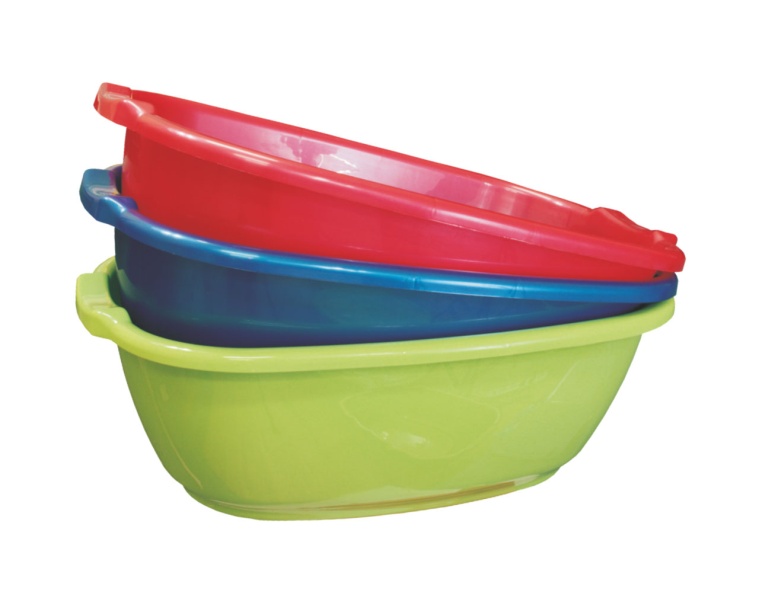 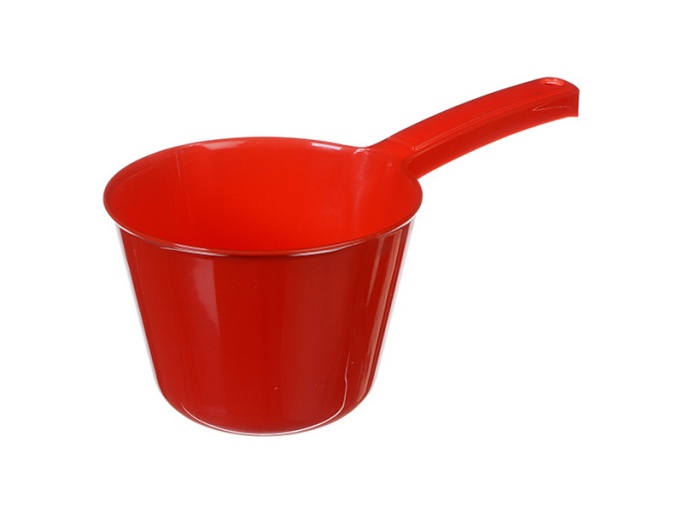 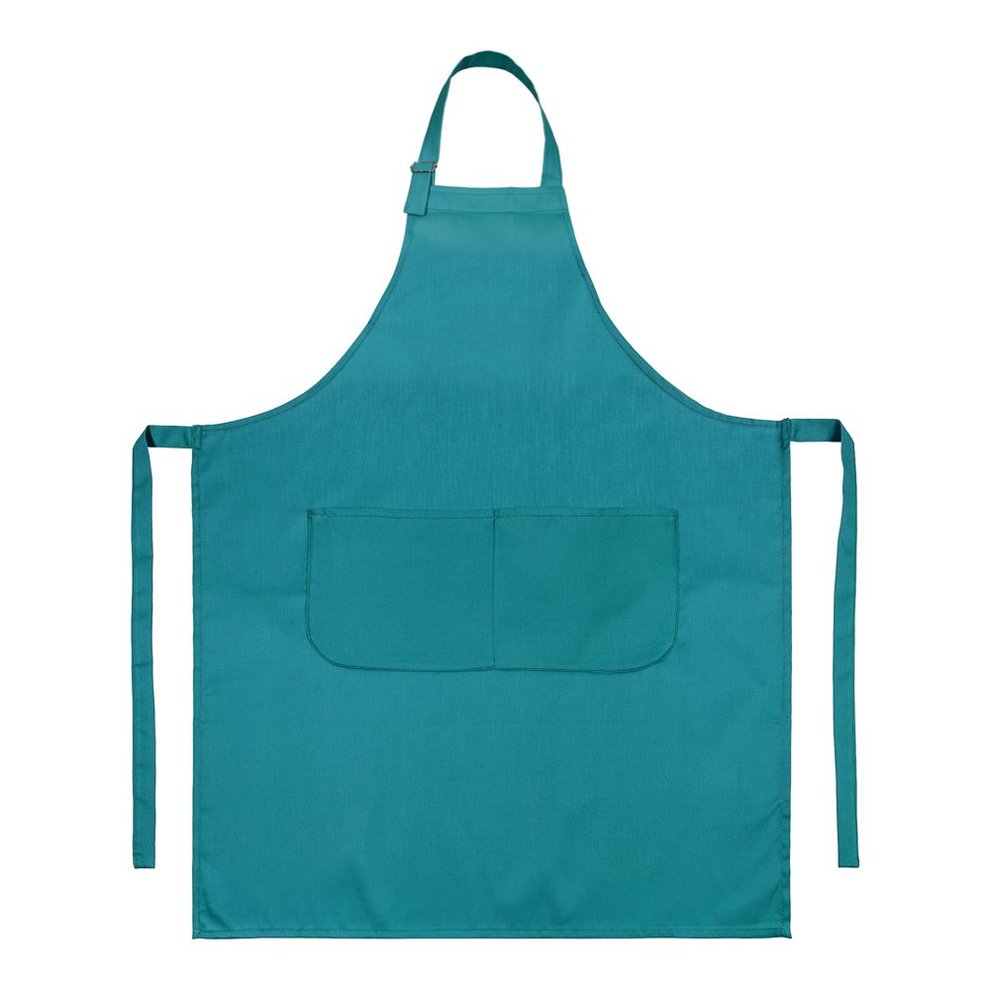 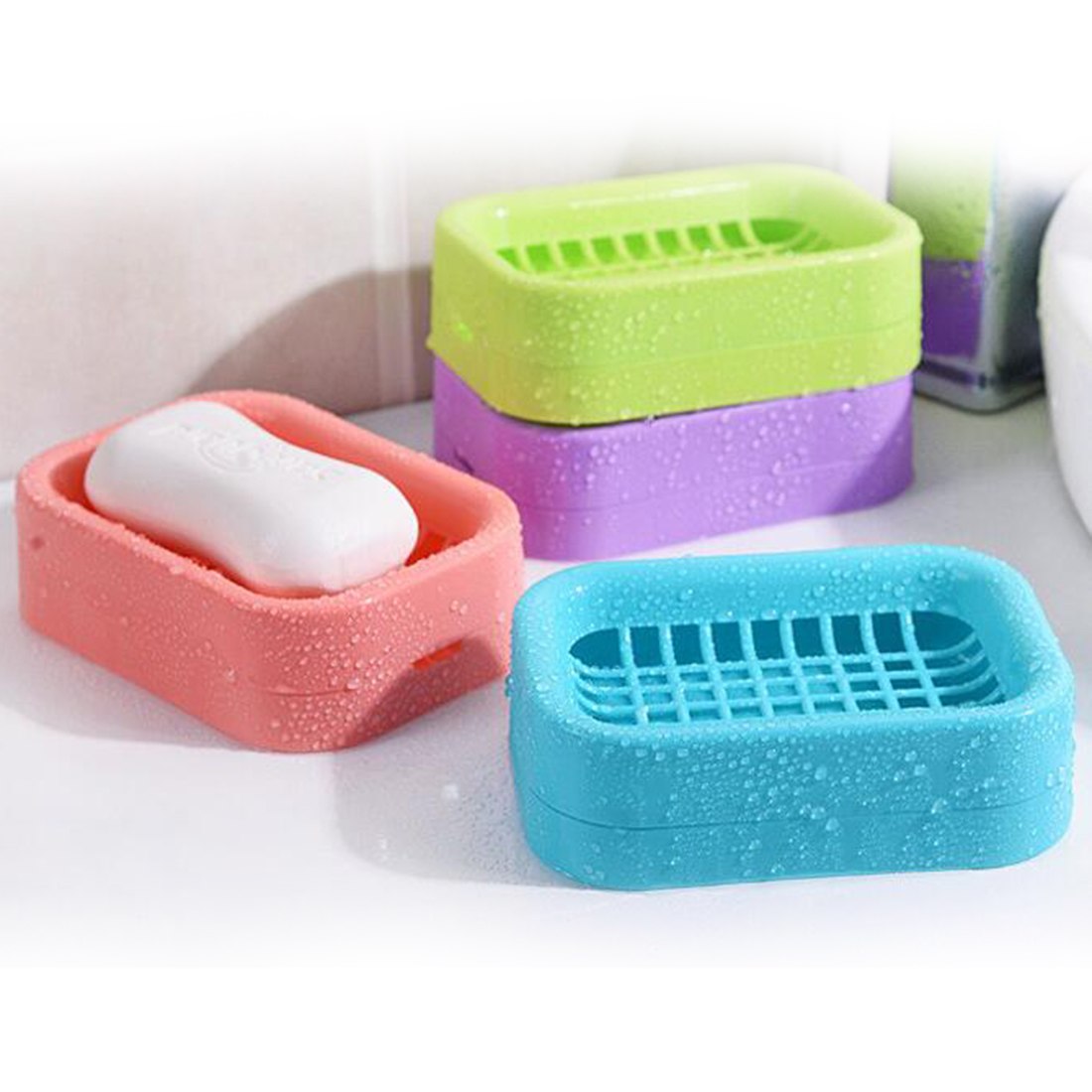 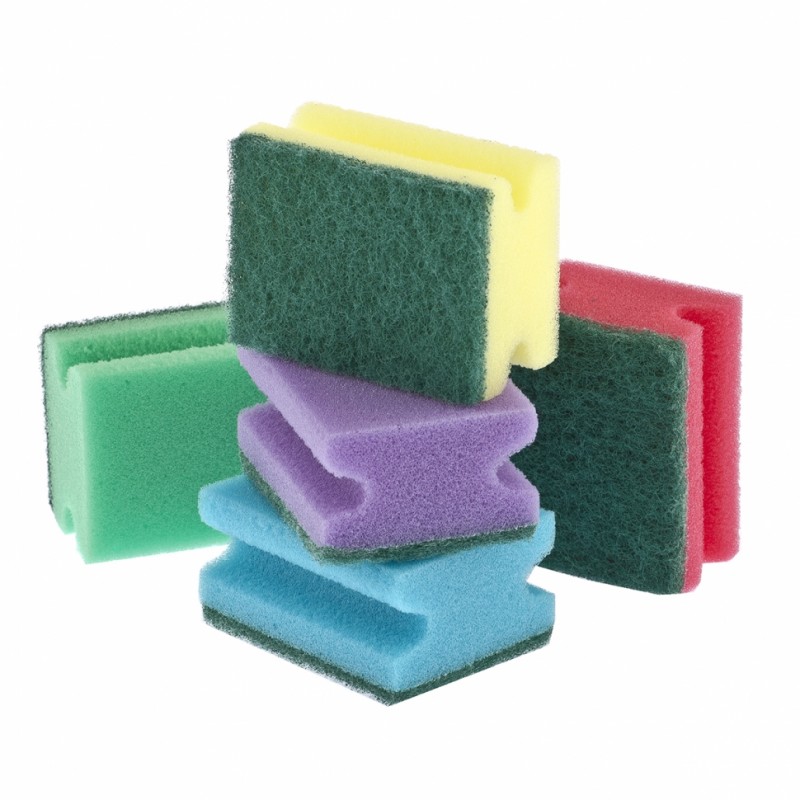 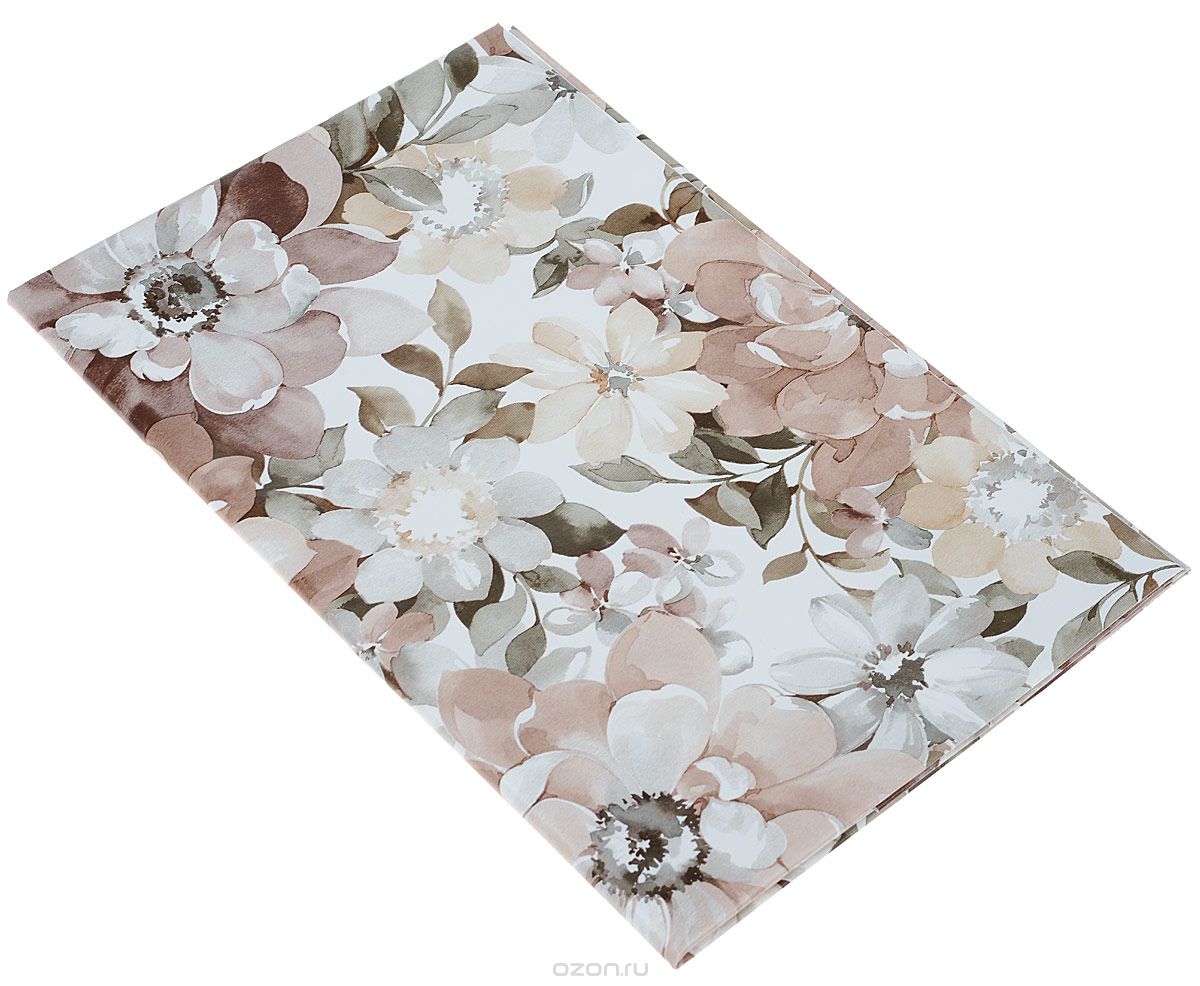 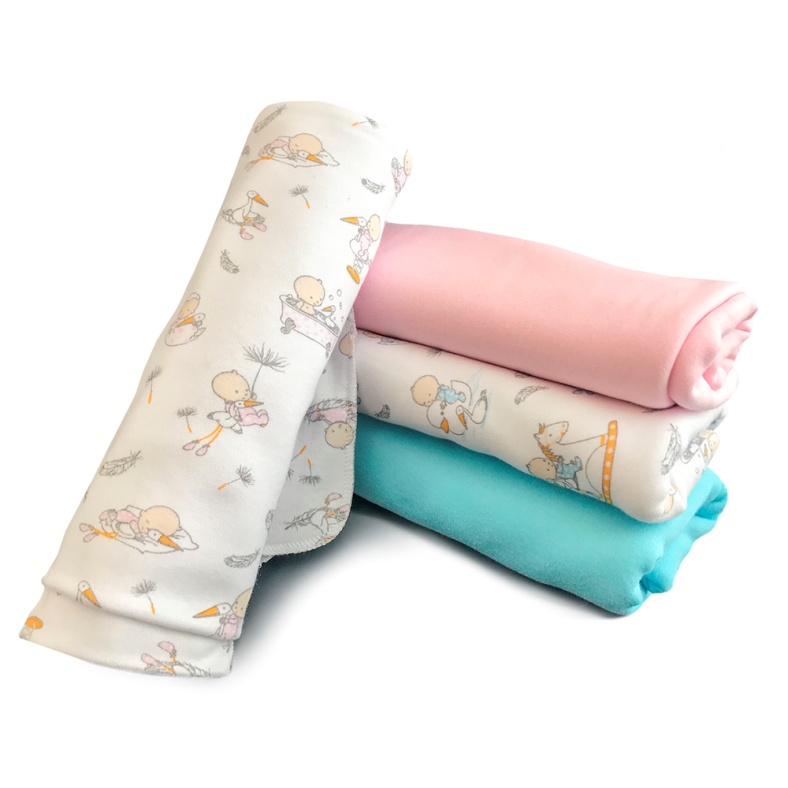 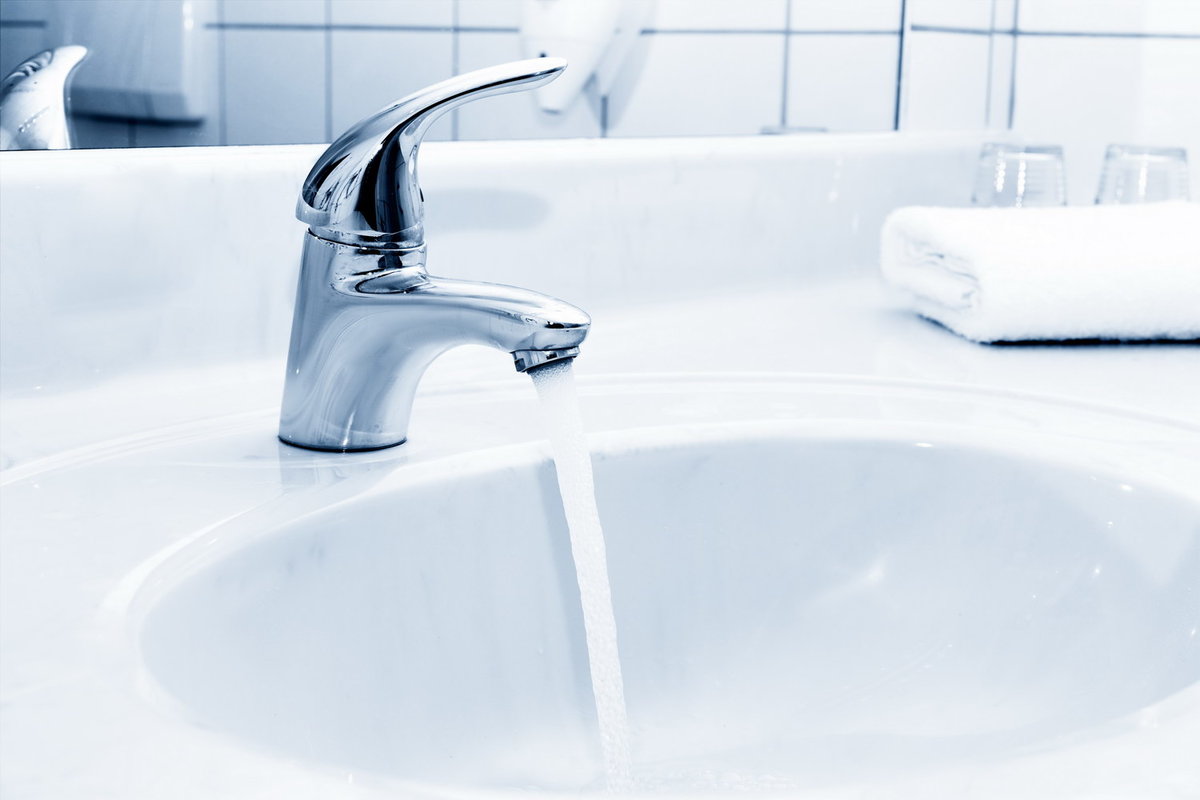 